ИС BestProfi © 10.04.2024Об утверждении Правил пользования электрической энергией

Приказ Министра энергетики Республики Казахстан от 25 февраля 2015 года № 143. Зарегистрирован в Министерстве юстиции Республики Казахстан 6 марта 2015 года № 10403Редакция с изменениями и дополнениями по состоянию на 06.11.2021 г.В соответствии с подпунктом 21) статьи 5 Закона Республики Казахстан «Об электроэнергетике» ПРИКАЗЫВАЮ:
Преамбула изложена в новой редакции Приказа и.о. Министра энергетики РК от 22.10.2021 г. № 325 (см. редакцию от 06.02.2020 г.) (изменение вводится в действие с 06.11.2021 г.)1. Утвердить прилагаемые Правила пользования электрической энергией.2. Департаменту электроэнергетики Министерства энергетики Республики Казахстан в установленном законодательством Республики Казахстан порядке обеспечить:1) государственную регистрацию настоящего приказа в Министерстве юстиции Республики Казахстан;2) направление на официальное опубликование настоящего приказа в течение десяти календарных дней после его государственной регистрации в Министерстве юстиции Республики Казахстан в периодические печатные издания и в информационно-правовую систему «Әділет»;3) размещение настоящего приказа на официальном интернет-ресурсе Министерства энергетики Республики Казахстан и на интранет-портале государственных органов;4) в течение десяти рабочих дней после государственной регистрации настоящего приказа в Министерстве юстиции Республики Казахстан представление в Департамент юридической службы Министерства энергетики Республики Казахстан сведений об исполнении мероприятий, предусмотренных подпунктами 2) и 3) настоящего пункта.3. Контроль за исполнением настоящего приказа возложить накурирующего вице-министра энергетики Республики Казахстан.4. Настоящий приказ вводится в действие по истечении десяти календарных дней после дня его первого официального опубликования.Министр энергетики Республики Казахстан В. Школьник«СОГЛАСОВАН»

Министр национальной экономики

Республики Казахстан

____________ Е. Досаев

от 5 марта 2015 годаУтверждены

 приказом Министра энергетики

 Республики Казахстан

 от 25 февраля 2015 года № 143Правила пользования электрической энергиейГлава 1. Общие положения
Заголовок Главы 1 изложен в новой редакции Приказа и.о. Министра энергетики РК от 22.10.2021 г. № 325 (см. редакцию от 06.02.2020 г.) (изменение вводится в действие с 06.11.2021 г.)1. Настоящие Правила пользования электрической энергией (далее – Правила) разработаны в соответствии с подпунктом 21) статьи 5 Закона Республики Казахстан «Об электроэнергетике» (далее – Закон) и определяют порядок пользования электрической энергией энергопроизводящими, энергопередающими, энергоснабжающими организациями и потребителями на территории Республики Казахстан.
Пункт 1 изложен в новой редакции Приказа и.о. Министра энергетики РК от 22.10.2021 г. № 325 (см. редакцию от 06.02.2020 г.) (изменение вводится в действие с 06.11.2021 г.)Отношения, возникающие между энергопроизводящими, энергопередающими, энергоснабжающими организациями и потребителями электрической энергии на оптовом и розничном рынках, регулируются Гражданским кодексом Республики Казахстан, законодательством Республики Казахстан в сфере электроэнергетики и настоящими Правилами.2. Основные понятия и определения, используемые в Правилах:1) расчетный период – период времени, определяемый договором на электроснабжение, за который потребленная электрическая энергия учитывается и предъявляется к оплате потребителю;2) поверка системы коммерческого учета (далее – Поверка) – совокупность операций, выполняемых государственной метрологической службой или другими аккредитованными юридическими лицами с целью определения и подтверждения соответствия средства измерений установленным метрологическим требованиям;3) снятие показаний приборов коммерческого учета – действие по считыванию показания приборов коммерческого учета, определяющие объем (количество) использованной электрической энергии потребителя и не является проверкой технического состояние коммерческого прибора учета;4) субпотребитель – потребитель, непосредственно подключенный к электрическим сетям потребителя;5) пломбировочное устройство (пломба, пломбировочный трос) – это приспособление одноразового использования с запирающим механизмом, обеспечивающее контроль от несанкционированного доступа;6) экспертная организация – организация, аккредитованная на проведение энергетической экспертизы;7) разрешенная мощность – максимальная возможная мощность потребления электрической энергии, согласованная потребителю в выданных технических условиях или определяемая номинальным током защитного автомата или предохранителей на питающем вводе;8) граница эксплуатационной ответственности сторон – точка раздела энергетического оборудования и (или) электрической сети между хозяйствующими субъектами, ответственными за содержание, обслуживание и техническое состояние, определяемая по балансовой принадлежности или договором электроснабжение, и подтвержденная соответствующим актом разграничения балансовой принадлежности и эксплуатационной ответственности сторон между этими хозяйствующими субъектами;9) технологическая бронь – минимальный расход электрической энергии (минимальная потребляемая мощность) и продолжительность времени, необходимые для завершения непрерывного технологического процесса и предотвращения опасности для жизни людей и окружающей среды;
Подпункт 9 изложен в новой редакции Приказа Министра энергетики РК от 31.10.2017 г. № 366 (см.редакцию от 08.12.2016 г.) (подлежит введению в действие по истечении 10 (десяти) календарных дней после дня его первого официального опубликования)Опубликовано в ИС "Эталонный контрольный банк НПА РК в электронном виде" от 04.12.2017 г.10) технические условия – технические требования, необходимые для исполнения подключения к электрическим сетям;11) платежный документ – документ (счет на оплату, счет-фактура, извещение, квитанция) на основании которого потребителями производится оплата;12) потребитель – физическое или юридическое лицо, потребляющее на основе договора электрическую энергию;13) уполномоченный орган – государственный орган, осуществляющий руководство в области электроэнергетики;14) договорная мощность – согласованное с энергоснабжающей организацией усредненное количество электроэнергии, используемое потребителем в течение одного часа в пределах разрешенной мощности;15) граница балансовой принадлежности электрической сети – точка раздела электрической сети между хозяйствующими субъектами рынка электрической энергии: энергопроизводящими, энергопередающими организациями и потребителями, а также между потребителями и субпотребителями, определяемая по балансовой принадлежности электрической сети;16) электроустановка – совокупность машин, аппаратов, линий и вспомогательного оборудования (вместе с сооружениями и помещениями, в которых они установлены), предназначенных для производства, преобразования, трансформации, передачи, потребления электрической энергии и (или) преобразовании ее в другой вид энергии;
Подпункт 16 изложен в новой редакции Приказа Министра энергетики РК от 31.10.2017 г. № 366 (см.редакцию от 08.12.2016 г.) (подлежит введению в действие по истечении 10 (десяти) календарных дней после дня его первого официального опубликования)Опубликовано в ИС "Эталонный контрольный банк НПА РК в электронном виде" от 04.12.2017 г.17) схема учета электрической энергии – определенное электрическое соединение средств учета электрической энергии, обеспечивающих учет передаваемой и потребляемой электрической энергии для расчетов за нее;18) договор на электроснабжение – соглашение, согласно которому энергоснабжающая организация обязуется подавать потребителю через присоединенную сеть электрическую энергию, а потребитель обязуется оплачивать принятую электрическую энергию;19) проверка схемы коммерческого учета электроэнергии – совокупность операций, выполняемых представителем энергопередающей или энергопроизводящей организации в присутствии потребителя или его представителя с целью определения состояния приборов учета и схемы его включения;20) система коммерческого учета электрической энергии – совокупность приборов коммерческого учета для определения расхода электрической энергии и мощности (счетчик электрической энергии, измерительные трансформаторы тока и напряжения) и устройство (коммутационный аппарат), соединенные между собой по установленной схеме;21) приемник электрической энергии (электроприемник) – аппарат, агрегат, механизм, предназначенный для преобразования электрической энергии в другой вид энергии;22) субъекты рынка электрической энергии – энергопроизводящие, энергопередающие, энергоснабжающие организации, потребители электрической энергии, системный оператор, оператор централизованной торговли электрической энергией, расчетно-финансовый центр;23) качество электрической энергии – степень соответствия электроэнергии нормам, установленным законодательством Республики Казахстан (ГОСТ 13109-97).Иные понятия и термины, используемые в Правилах, применяются в соответствии с законодательством в области электроэнергетики Республики Казахстан.Глава 2. Порядок пользования электрической энергией
Заголовок Главы 2 изложен в новой редакции Приказа и.о. Министра энергетики РК от 22.10.2021 г. № 325 (см. редакцию от 06.02.2020 г.) (изменение вводится в действие с 06.11.2021 г.)Параграф 1. Организация электроснабжения3. Электроснабжение потребителей осуществляется:1) на оптовом рынке электрической энергии, на основании договоров купли-продажи электрической энергии и сделок, заключенных между субъектами оптового рынка и в порядке установленным Законом;2) на розничном рынке продажу электрической энергии по договору на электроснабжение осуществляет энергоснабжающая организация. При этом энергоснабжающая организация заключает договор на услуги по передаче электрической энергии с энергопередающими организациями.4. Перечень документов необходимых для заключения договора электроснабжения с потребителями, объекты электроснабжения которых находятся не в составе кондоминиумов:
Пункт 4 изложен в новой редакции Приказа Министра энергетики РК от 31.10.2017 г. № 366 (см. редакцию от 08.12.2016 г.) (подлежит введению в действие по истечении 10 (десяти) календарных дней после дня его первого официального опубликования)Опубликовано в ИС "Эталонный контрольный банк НПА РК в электронном виде" от 04.12.2017 г.Пункт 4 изложен в новой редакции Приказа Министра энергетики РК от 06.02.2020 г. № 43 (см. редакцию от 31.10.2017 г.) (изменение вводится в действие с 24.02.2020 г.)1) копия акта разграничения балансовой принадлежности электрических сетей и эксплуатационной ответственности сторон со схемой подключения потребителя к электрическим сетям;2) копия акта приемки системы коммерческого учета электрической энергии, составленного энергопередающей (энергопроизводящей) организации;3) копия справки о государственной регистрации (для юридических лиц), выписка из государственного электронного реестра разрешений и уведомлений (для индивидуальных предпринимателей) или копия документа, удостоверяющего личность (для физических лиц);4) копия справки о зарегистрированных правах на недвижимое имущество или правоустанавливающего документа;
Смотрите. Ответ Министерства энергетики Республики Казахстан от (02.06.2020) на обращение от (18.05.2020) № 6171875) копия документа (приказа, доверенности, документа, подтверждающего полномочия лица) на лицо, уполномоченное на заключение договора электроснабжения, с приложением документа, удостоверяющего личность, за исключением первого руководителя организации (для юридических лиц и индивидуальных предпринимателей);6) копия технических условий;7) банковские реквизиты (наименование банка, № текущего счета) – предоставляются только юридическими лицами.Вышеуказанные документы предоставляются в энергоснабжающую организацию энергопередающей (энергопроизводящей) организацией.4-1. Перечень документов необходимых для заключения договора электроснабжения с потребителями, объекты электроснабжения которых находятся в составе кондоминиумов:
Настоящие Правила дополнены пунктом 4-1 в соответствии с Приказом Министра энергетики РК от 06.02.2020 г. № 43 (изменение вводится в действие с 24.02.2020 г.)1) копия акта разграничения балансовой принадлежности электрических сетей и эксплуатационной ответственности сторон для потребителей, находящихся в составе кондоминиума, по форме согласно приложению 1 к настоящим Правилам, предоставляются только юридическими лицами;2) копия акта приемки системы коммерческого учета электрической энергии составленного органом, управляющего объектом кондоминиума или энергопередающей организацией;3) копия справки о государственной регистрации (для юридических лиц), выписка из государственного электронного реестра разрешений и уведомлений (для индивидуальных предпринимателей), копия документа, удостоверяющего личность (для физических лиц);4) копия документа (приказа, доверенности, документа, подтверждающего полномочия лица) на лицо, уполномоченное на заключение договора электроснабжения, с приложением документа, удостоверяющего личность, за исключением первого руководителя организации (для юридических лиц и индивидуальных предпринимателей);5) банковские реквизиты (наименование банка, № текущего счета), предоставляются только юридическими лицами;6) копия справки о зарегистрированных правах на недвижимое имущество или правоустанавливающего документа.Вышеуказанные документы предоставляются в энергоснабжающую организацию энергопередающей (энергопроизводящей) организацией.
Смотрите: Ответ Министра энергетики РК от 3 марта 2020 года на вопрос от 18 февраля 2020 года № 5958055. Споры, возникающие между субъектами рынка электрической энергии, решаются в порядке, установленном гражданским законодательством Республики Казахстан.6. Акт аварийной брони энергоснабжения составляется совместно потребителем, энергопередающей (энергопроизводящей) и энергоснабжающей организацией при соответствии схемы электроснабжения потребителя требованиям 1 и 2 категорий надежности, установленным Правилами устройства электроустановок, утвержденными приказом Министра энергетики Республики Казахстан от 20 марта 2015 года № 230 (зарегистрированный в Реестре государственной регистрации нормативных правовых актов за № 10851).
Часть первая пункта 6 изложена в новой редакции Приказа Министра энергетики РК от 31.10.2017 г. № 366 (см.редакцию от 08.12.2016 г.) (подлежит введению в действие по истечении 10 (десяти) календарных дней после дня его первого официального опубликования)Опубликовано в ИС "Эталонный контрольный банк НПА РК в электронном виде" от 04.12.2017 г.В случаях возникновения разногласий по акту аварийной брони энергоснабжения стороны обращаются к экспертной организации для разрешения спора.Энергоснабжающая и (или) энергопередающая (энергопроизводящая) организации обеспечивают непрерывное электроснабжение объектов, отнесенных к объектам непрерывного энергоснабжения.Техническую возможность непрерывного электроснабжения объектов потребителей, отнесенных к объектам непрерывного энергоснабжения, согласовывает региональный диспетчерский центр, режим которых влияет на региональные линии электропередачи, или национальный диспетчерский центр системного оператора, режим которых влияет на межрегиональные и межгосударственные линии электропередачи.7. Увеличение потребителем потребляемой им электрической мощности сверх значений, указанных в договоре на электроснабжение (в пределах разрешенной техническими условиями мощности), а также подключение потребителями новых субпотребителей согласовывается энергопередающей (энергопроизводящей) организации после внесения соответствующих изменений в договоры на электроснабжение с энергоснабжающей организацией.8. Потребитель подключает к принадлежащим ему сетям собственные электроустановки в пределах разрешенной техническими условиями мощности без дополнительного согласования с энергопередающей организацией.9. При смене владельца объекта, новый собственник в течение 10 (десяти) рабочих дней с момента регистрации права собственности направляет в энергопередающую организацию заявление об акцепте договора электроснабжения по форме согласно приложению 2 к настоящим Правилам, с приложением документов, указанных в подпунктах 3), 4), 5) и 7) пункта 4 настоящих Правил или подпунктах 1), 3), 4), 5) и 6) пункта 4-1 настоящих Правил.
Пункт 9 изложен в новой редакции Приказа Министра энергетики РК от 06.02.2020 г. № 43 (см. редакцию от 31.10.2017 г.) (изменение вводится в действие с 24.02.2020 г.)Энергопередающая организация в течение 2 (двух) рабочих дней выдает новому собственнику акт разграничения балансовой принадлежности и эксплуатационной ответственности сторон и направляет документы, указанные в настоящем пункте для заключения договора электроснабжения в энергоснабжающую организацию, выбранную новым собственником.Прежний собственник производит окончательный расчет за потребленную электроэнергию по показаниям приборов учета на день изменения владельца объекта электроснабжения.Переоформление раннее выданных технических условий при изменении владельца, смене собственника не производится.
Смотрите: Ответ Министра энергетики РК от 11 мая 2021 года на вопрос от 28 апреля 2021 года № 682126Параграф 2. Технические условия на присоединение

к электрическим сетям10. Для получения доступа к электрической сети энергопередающая или энергопроизводящая организация выдает технические условия каждому потребителю, за исключением потребителей, проживающих в многоквартирных застройках.
Пункт 10 изложен в новой редакции Приказа Министра энергетики РК от 30.04.2015 г. № 329 (см. редакцию от 25.02.2015 г.) (подлежит введению в действие по истечении 10 (десяти) календарных дней после первого официального опубликования)Опубликовано в ИПС нормативных правовых актов РК «Әділет» 20.05.2015 г.Пункт 10 изложен в новой редакции Приказа Министра энергетики РК от 30.11.2015 г. № 678 (см. редакцию от 30.04.2015 г.) (подлежит введению в действие по истечении 10 (десяти) календарных дней после дня его первого официального опубликования)Опубликовано в ИПС нормативных правовых актов РК «Әділет» 13.01.2016 г.Пункт 10 изложен в новой редакции Приказа и.о. Министра энергетики РК от 22.10.2021 г. № 325 (см. редакцию от 06.02.2020 г.) (изменение вводится в действие с 06.11.2021 г.)Для получения доступа к электрической сети потребителей, проживающих в многоквартирных застройках, энергопередающая (энергопроизводящая) организация выдает технические условия уполномоченному представителю органа управления объектом кондоминиума.Порядок выдачи технических условий в случаях, предусмотренных Правилами организации застройки и прохождения разрешительных процедур в сфере строительства, утверждаемыми согласно подпункту 23-14) статьи 20 Закона Республики Казахстан «Об архитектурной, градостроительной и строительной деятельности в Республике Казахстан», определяется указанными Правилами.Энергопередающие или энергопроизводящие организации, при выдаче технических условий для получения доступа к электрической сети лицам, осуществляющим деятельность по цифровому майнингу, уведомляют Системного оператора о выдаче таких технических условий в течение 10 (десяти) календарных дней со дня выдачи.
Смотрите. Ответ Министерства энергетики Республики Казахстан от (07.11.2019) на обращение от (30.10.2019) № 578062; Ответ Министерства энергетики Республики Казахстан от (24.04.2020) на обращение от (13.04.2020) № 60561011. Технические условия на присоединение к электрическим сетям выдаются потребителю на основе заявления в произвольной форме и опросного листа к заявлению для выдачи технических условий на подключение к электрическим сетям (далее – опросный лист) по форме согласно приложению 3 к настоящим Правилам.
Пункт 11 изложен в новой редакции Приказа Министра энергетики РК от 30.04.2015 г. № 329 (см. редакцию от 25.02.2015 г.) (подлежит введению в действие по истечении 10 (десяти) календарных дней после первого официального опубликования)Опубликовано в ИПС нормативных правовых актов РК «Әділет» 20.05.2015 г.Пункт 11 изложен в новой редакции Приказа Министра энергетики РК от 30.11.2015 г. № 678 (см. редакцию от 30.04.2015 г.) (подлежит введению в действие по истечении 10 (десяти) календарных дней после дня его первого официального опубликования)Опубликовано в ИПС нормативных правовых актов РК «Әділет» 13.01.2016 г.Пункт 11 изложен в новой редакции Приказа Министра энергетики РК от 06.02.2020 г. № 43 (см. редакцию от 31.10.2017 г.) (изменение вводится в действие с 24.02.2020 г.)Потребители с установленной мощностью электроустановок 5 МегаВатт и более к опросному листу прикладывают схему внешнего электроснабжения потребителя, разработанную специализированной проектной организацией, имеющей лицензию на занятие проектной деятельностью. Содержание «Схемы внешнего электроснабжения потребителя» приведено в приложении 4 к настоящим Правилам. Схема внешнего электроснабжения потребителя согласовывается с энергопередающей и (или) энергопроизводящей организацией, к сетям которой планируется присоединение.12. Технические условия на присоединение выдаются энергопередающей или энергопроизводящей организацией в следующих случаях:
Пункт 12 изложен в новой редакции Приказа Министра энергетики РК от 30.04.2015 г. № 329 (см. редакцию от 25.02.2015 г.) (подлежит введению в действие по истечении 10 (десяти) календарных дней после первого официального опубликования)Опубликовано в ИПС нормативных правовых актов РК «Әділет» 20.05.2015 г.Пункт 12 изложен в новой редакции Приказа Министра энергетики РК от 30.11.2015 г. № 678 (см. редакцию от 30.04.2015 г.) (подлежит введению в действие по истечении 10 (десяти) календарных дней после дня его первого официального опубликования)Опубликовано в ИПС нормативных правовых актов РК «Әділет» 13.01.2016 г.1) подключения вновь вводимых или реконструируемых электроустановок к электрическим сетям энергопередающей (энергопроизводящей) организации;2) увеличения потребляемой электрической мощности от мощности,указанной в ранее выданных технических условиях;3) изменения схемы внешнего электроснабжения;4) изменения категории надежности электроснабжения приемников электрической энергии потребителя.13. Энергопередающая или энергопроизводящая организация после получения заявления в произвольной форме от потребителя выдает технические условия на подключение вновь вводимых или реконструируемых электроустановок в течение 5 (пяти) рабочих дней, вместе с составленным и подписанным актом разграничения балансовой принадлежности электрических сетей и эксплуатационной ответственности сторон со схемой подключения потребителя.
Пункт 13 изложен в новой редакции Приказа Министра энергетики РК от 30.04.2015 г. № 329 (см. редакцию от 25.02.2015 г.) (подлежит введению в действие по истечении 10 (десяти) календарных дней после первого официального опубликования)Опубликовано в ИПС нормативных правовых актов РК «Әділет» 20.05.2015 г.Пункт 13 изложен в новой редакции Приказа Министра энергетики РК от 30.11.2015 г. № 678 (см. редакцию от 30.04.2015 г.) (подлежит введению в действие по истечении 10 (десяти) календарных дней после дня его первого официального опубликования)Опубликовано в ИПС нормативных правовых актов РК «Әділет» 13.01.2016 г.Пункт 13 изложен в новой редакции Приказа Министра энергетики РК от 06.02.2020 г. № 43 (см. редакцию от 31.10.2017 г.) (изменение вводится в действие с 24.02.2020 г.)Для электроснабжения строящихся объектов потребителю выдаются на период строительства временные технические условия.Выдача технических условий осуществляется в случае наличия технической возможности подключения к электрическим сетям энергопередающей организации или электроустановкам энергопроизводящей организации.В случае отсутствия сетей или технической возможности подключения, технические условия выдаются от проектируемых сетей после согласования технических условий с владельцем проектируемых сетей.Плата за выдачу и переоформление технических условий не взимается.14. Энергопередающая организация создает на собственных интернет-ресурсах раздел, посвященный процессу подключения к сети электроснабжения и выдачи технических условий, включающий:
Пункт 14 изложен в новой редакции Приказа Министра энергетики РК от 31.05.2016 г. № 228 (см. редакцию от 30.11.2015 г.) (подлежит введению в действие по истечении 10 (десяти) календарных дней после первого официального опубликования)Опубликовано в ИПС нормативных правовых актов РК «Әділет» 08.08.2016 г.разработку раздела, посвященного технологическому подключению к сетям электроснабжения;размещение информации о загрузке подстанций с периодичностью не менее 3 месяцев.15. Пункт исключен (см. сноску)
Пункт 15 изложен в новой редакции Приказа Министра энергетики РК от 30.11.2015 г. № 678 (см. редакцию от 30.04.2015 г.) (подлежит введению в действие по истечении 10 (десяти) календарных дней после дня его первого официального опубликования)Опубликовано в ИПС нормативных правовых актов РК «Әділет» 13.01.2016 г.Пункт 15 исключен в соответствии с Приказом Министра энергетики РК от 06.02.2020 г. № 43 (см. редакцию от 31.10.2017 г.) (изменение вводится в действие с 24.02.2020 г.)16. Субпотребители, электроустановки которых будут подключены к электрическим сетям потребителей, технические условия получают от потребителей и согласовывает с энергопередающей (энергопроизводящей) организацией, выдавшей технические условия потребителю.Допускается выдача технических условий субпотребителям энергопередающей или энергопроизводящей организацией по согласованию с потребителем.
Смотрите: Ответ Министра энергетики РК от 21 апреля 2020 года на вопрос от 7 апреля 2020 года № 60483217. В технических условиях на подключение потребителя к электрическим сетям энергопередающей или электроустановкам энергопроизводящей организации указываются:1) фамилия, имя, отчество (при наличии) физического или наименование юридического лица, которому выдано техническое условие;2) наименование объекта электроснабжения;3) место расположения объекта (город, поселок, улица);4) разрешенная мощность электропотребления;5) характер потребления электроэнергии (постоянный, временный, сезонный);6) категория надежности электроснабжения;7) разрешенный коэффициент мощности;8) точки подключения (подстанция, электростанция или линия электропередачи);9) основные технические требования к подключаемым линиям электропередач (далее – ЛЭП) и оборудованию подстанций;10) обоснованные требования по усилению существующей электрической сети в связи с появлением нового потребителя – увеличение сечений проводов, замена или увеличение мощности трансформаторов, сооружение дополнительных ячеек распределительных устройств;
Смотрите: Ответ Министра энергетики РК от 19 марта 2020 года на вопрос от 17 марта 2020 года № 600861; Ответ Министра энергетики РК от 3 июля 2021 года на вопрос от 24 июня 2021 года № 69249811) причина выдачи технических условий;12) срок действия технических условий.Если у энергопередающей (энергопроизводящей) организации, а также потребителей, на праве собственности которых имеются трансформаторные подстанции, где установлено автоматическая система коммерческого учета электроэнергии (далее – АСКУЭ), дополнительно в технических условиях указываются требования по:организации коммерческого учета электроэнергии с применением АСКУЭ;оснащению электроустановок устройствами релейной защиты и автоматики, диспетчерского управления: телеизмерения, телеуправления и организации канала связи;компенсации реактивной мощности.
Смотрите: Ответ Министра энергетики РК от 13 мая 2021 года на вопрос от 29 апреля 2021 года № 682357Срок действия технических условий соответствует нормативным срокам проектирования и строительства электроустановки.Срок действия технических условий по начатым строительством объектам продлевается по заявлению потребителя, поданному до истечения их срока действия.18. В случае несогласия с требованиями, указанными в технических условиях, потребитель обращается в экспертную организацию для проведения энергетической экспертизы. При обращении экспертной организации в энергопередающую (энергопроизводящую) организацию, по обращению потребителя, энергопередающая (энергопроизводящая) организация представляет все запрашиваемые сведения.
Пункт 18 изложен в новой редакции Приказа Министра энергетики РК от 06.02.2020 г. № 43 (см. редакцию от 31.10.2017 г.) (изменение вводится в действие с 24.02.2020 г.)Потребитель на основании заключения энергетической экспертизы о необоснованности требований, указанных в технических условиях, повторно подает заявление в произвольной форме на получение технических условий в энергопередающую (энергопроизводящую) организацию.В случае повторного отказа в изменении требований, указанных в технических условиях, потребитель обжалует действия энергопередающей (энергопроизводящей) организации в порядке, установленном гражданским законодательством Республики Казахстан.19. Технические условия на подключение пользователей электрической сети с заявленной мощностью свыше 5 мегаватт (далее - МВт) к электрической сети энергопередающей (энергопроизводящей) организации согласовываются с Системным оператором. Копии технических условий на подключение пользователей электрической сети с заявленной мощностью 1-5 МВт к электрической сети энергопередающей (энергопроизводящей) организации в течение одного месяца направляются для сведения Системному оператору.
Пункт 19 изложен в новой редакции Приказа и.о. Министра энергетики РК от 22.10.2021 г. № 325 (см. редакцию от 06.02.2020 г.) (изменение вводится в действие с 06.11.2021 г.)При несогласовании с Системным оператором технических условий на подключение пользователей электрической сети с заявленной мощностью свыше 5 МВт к электрической сети энергопередающей (энергопроизводящей) организации, соответствующие пользователи электрической сети не подключаются к электрическим сетям энергопередающей (энергопроизводящей) организации.Параграф 3. Допуск в эксплуатацию электроустановок потребителей20. Все вновь подключаемые и реконструируемые электроустановки потребителей выполняются в соответствии с проектной и технической приемо-сдаточной документацией.21. Подача напряжения на электроустановки потребителей производится в следующем порядке и сроки:
Пункт 21 изложен в новой редакции Приказа Министра энергетики РК от 31.10.2017 г. № 366 (см. редакцию от 08.12.2016 г.) (подлежит введению в действие по истечении 10 (десяти) календарных дней после дня его первого официального опубликования)Опубликовано в ИС "Эталонный контрольный банк НПА РК в электронном виде" от 04.12.2017 г.Пункт 21 изложен в новой редакции Приказа Министра энергетики РК от 06.02.2020 г. № 43 (см. редакцию от 31.10.2017 г.) (изменение вводится в действие с 24.02.2020 г.)1) строительно-монтажная организация (для юридических лиц) или потребитель (для физических лиц) направляет в энергопередающую (энергопроизводящую) организацию уведомление (в произвольной форме) о выполнении технических условий и готовности к подаче напряжения на электроустановки и заявление об акцепте договора электроснабжения по форме согласно приложению 2 к настоящим Правилам, с приложением документов, указанных в подпунктах 1), 3), 4), 5) и 7) пункта 4 настоящих Правил или подпунктах 1), 3), 4), 5) и 6) пункта 4-1 настоящих Правил;2) энергопередающая (энергопроизводящая) организация:в течение 2 (двух) рабочих дней со дня получения уведомления производит осмотр внешнего подключения и соответствие выполненных работ выданным техническим условиям;
Смотрите: Ответ Министра энергетики РК от 24 апреля 2020 года на вопрос от 14 апреля 2020 года № 606275в течение 3 (трех) рабочих дней со дня получения уведомления производит подачу напряжения на электроустановки потребителей, пломбирование системы коммерческого учета электрической энергии, а также выдает акт пломбирования системы коммерческого учета электрической энергии;в течение 2 (двух) рабочих дней со дня выдачи акта пломбирования системы коммерческого учета электрической энергии направляет в выбранную потребителем энергоснабжающую организацию документы, указанные в пунктах 4 или 4-1 настоящих Правил.Документы, указанные в подпунктах 2) и 6) пункта 4 или подпункте 2) пункта 4-1 настоящих Правил, подготавливаются энергопередающей (энергопроизводящей) организацией.Не допускается истребование документов, не указанных в настоящих Правилах.Строительно-монтажные работы электроустановок потребителей и испытания выполняются организациями, имеющими лицензии в соответствии с Законом Республики Казахстан «О разрешениях и уведомлениях».21-1. В случае выявления недостатков внешнего подключения и несоответствие выполненных работ выданным техническим условиям энергопередающая (энергопроизводящая) организация в течение 2 (двух) рабочих дней со дня осмотра внешнего подключения выдает акт о выявленных недостатках.
Настоящие Правила дополнены пунктом 21-1 в соответствии с Приказом Министра энергетики РК от 31.10.2017 г. № 366 (подлежит введению в действие по истечении 10 (десяти) календарных дней после дня его первого официального опубликования)Опубликовано в ИС "Эталонный контрольный банк НПА РК в электронном виде" от 04.12.2017 г.Пункт 21-1 изложен в новой редакции Приказа Министра энергетики РК от 06.02.2020 г. № 43 (см. редакцию от 31.10.2017 г.) (изменение вводится в действие с 24.02.2020 г.)После устранения недостатков, указанных в акте о выявленных недостатках, строительно-монтажная организация (подрядчик) или потребитель направляет в энергопередающую (энергопроизводящую) организацию повторно уведомление (в произвольной форме) о выполнении технических условий и готовности к подаче напряжения на электроустановки.Энергопередающая (энергопроизводящая) организация в течение 1 (одного) рабочего дня со дня получения повторного заявления проводит осмотр внешнего подключения и производит подключение электроустановок потребителя согласно пункту 21 настоящих Правил и уведомляет в письменной форме, что в случае не устранения замечаний после повторного осмотра, следующий осмотр будет производиться по истечению 1 (одного) месяца.При повторном осмотре внешнего подключения не допускается выдавать замечания, не указанные при первичном осмотре внешнего подключения.В случае не устранения недостатков после повторного осмотра энергопередающая (энергопроизводящая) организация не производит осмотр внешнего подключения и не принимает уведомление (в произвольной форме) о выполнении технических условий и готовности к подаче напряжения на электроустановки в течение 1 (одного) месяца со дня последнего осмотра.
Смотрите: Ответ Министра энергетики РК от 28 апреля 2020 года на вопрос от 16 апреля 2020 года № 60721322. Пункт исключен (см. сноску)
Пункт 22 изложен в новой редакции Приказа Министра энергетики РК от 30.11.2015 г. № 678 (см. редакцию от 30.04.2015 г.) (подлежит введению в действие по истечении 10 (десяти) календарных дней после дня его первого официального опубликования)Опубликовано в ИПС нормативных правовых актов РК «Әділет» 13.01.2016 г.Пункт 22 исключен в соответствии с Приказом Министра энергетики РК от 08.12.2016 г. № 521 (см. редакцию от 31.05.2016 г.) (подлежит введению в действие по истечении 10 (десяти) календарных дней после дня его первого официального опубликования)Опубликовано в ИС "Эталонный контрольный банк НПА РК в электронном виде" от 01.02.2017 г.Смотрите: Ответ Министра энергетики РК от 14 июня 2017 года на вопрос от 31 мая 2017 года № 46509923. Пункт исключен (см. сноску)
Пункт 23 изложен в новой редакции Приказа Министра энергетики РК от 31.10.2017 г. № 366 (см. редакцию от 08.12.2016 г.) (подлежит введению в действие по истечении 10 (десяти) календарных дней после дня его первого официального опубликования)Опубликовано в ИС "Эталонный контрольный банк НПА РК в электронном виде" от 04.12.2017 г.Пункт 23 исключен в соответствии с Приказом Министра энергетики РК от 06.02.2020 г. № 43 (см. редакцию от 31.10.2017 г.) (изменение вводится в действие с 24.02.2020 г.)23-1. Подключение и отпуск электрической энергии потребителю осуществляется только при наличии акта приемки системы коммерческого учета электрической энергии.
Настоящие Правила дополнены пунктом 23-1 в соответствии с Приказом Министра энергетики РК от 31.10.2017 г. № 366 (подлежит введению в действие по истечении 10 (десяти) календарных дней после дня его первого официального опубликования)Опубликовано в ИС "Эталонный контрольный банк НПА РК в электронном виде" от 04.12.2017 г.24. Подача напряжения на электроустановки с сезонным характером потребления электроэнергии производится после предоставления потребителем энергоснабжающей организации акта технического освидетельствования в произвольной форме электроустановок потребителя экспертной организацией.25. Порядок допуска электроустановок в эксплуатацию распространяется на вновь подключаемые и реконструированные электроустановки потребителей (субпотребителей).26. Допуск электроустановок в эксплуатацию осуществляется при наличии у потребителя электротехнического персонала соответствующей квалификации и лица, ответственного за надежную, безопасную работу электроустановок, либо договора на обслуживание электроустановки с организацией, имеющий персонал с допуском к работе в действующих электроустановках, за исключением бытовых потребителей.27. При обнаружении в электроустановках потребителей недостатков в монтаже, отступлений от выданных технических условий, проектной документации и требований нормативно-технических документов, электроустановки не допускаются в эксплуатацию.Параграф 4. Условия и режимы потребления электрической энергии28. Поставка электрической энергии потребителям производится энергоснабжающей или энергопроизводящей организацией непрерывно в соответствии с годовыми, квартальными, месячными планами и суточными графиками отпуска электроэнергии согласно заключенным договорам на электроснабжение.29. Энергопередающая организация, имеющая на своем балансе или в аренде электрические сети, подключенные к сети региональной электросетевой компании (или другой энергопередающей организации) приобретает электрическую энергию для компенсации потерь электрической энергии в своих электрических сетях у энергопроизводящей организации, при этом, они заключают договор на передачу вышеуказанных объемов потерь электрической энергии с региональной электросетевой компанией (или другими энергопередающими организациями), через электрические сети которых осуществляется транзит электрической энергии.30. При технологических нарушениях на объектах электроэнергетики, электроснабжение потребителей осуществляется по разрабатываемым энергопередающими организациями схемам, обеспечивающим поставку электрической энергии в размере аварийной брони.31. Порядок электроснабжения объектов электроэнергетики по аварийной брони устанавливается энергопередающей (энергопроизводящей) организацией, к электрическим сетям которой подключены электроустановки потребителя, или системным оператором с уведомлением энергоснабжающей организации и всех энергопередающих (энергопроизводящих) организаций, участвующих в передаче электрической энергии потребителю.Параграф 5. Граница эксплуатационной ответственности сторон

при эксплуатации электроустановок32. Граница эксплуатационной ответственности сторон за состояние и обслуживание электроустановок определяется их балансовой принадлежностью и фиксируется в акте разграничения балансовой принадлежности электрических сетей и эксплуатационной ответственности сторон.33. Граница эксплуатационной ответственности сторон за содержание, обслуживание и техническое состояние электроустановок напряжением 1000 вольт (далее - В) и выше устанавливается:1) на соединителе проходного изолятора воздушной линии с наружной стороны закрытых распределительных устройств и на выходе провода из натяжного зажима портальной оттяжной гирлянды изоляторов открытых распределительных устройств;2) на наконечниках кабельных или воздушных вводов питающих или отходящих линий.34. Граница эксплуатационной ответственности сторон за содержание, обслуживание и техническое состояние ЛЭП напряжением 1000 В и выше, имеющих отпайки (глухие или через разъединители), принадлежащие различным потребителям, и их обслуживание устанавливается на опоре основной линии, где произведена отпайка.За техническое состояние и обслуживание зажимов, присоединяющих отпайку, осуществляет организация, на балансе которой находится основная линия.35. По согласованию сторон, договором устанавливается другая граница эксплуатационной, ответственности сторон, обусловленная особенностями эксплуатации электроустановок.36. Граница эксплуатационной ответственности сторон между потребителем и энергопередающей организацией за содержание, обслуживание и техническое состояние электроустановок напряжением до 1000 В устанавливается:1) при воздушном ответвлении – на контактах подключения питающей линии на проходных или конечных изоляторах, установленных на опоре;2) при кабельном вводе – на болтовых соединениях наконечников питающего кабеля на вводе в здание.При несоответствии границ эксплуатационной ответственности сторон, указанным в данном пункте местам, границы определяются непосредственно в договоре.37. Вывод в ремонт электроустановок потребителя, через которые транзитом передается электрическая энергия другим потребителям энергоснабжающей организации, а также включение оборудования после ремонта, производятся после согласования с энергопередающей организацией.Параграф 6. Установка и эксплуатация приборов учета38. Электроустановки потребителей электрической энергии обеспечиваются необходимыми приборами коммерческого учета для расчетов за потребленную электроэнергию с энергоснабжающей организацией. Для учета электрической энергии используются приборы коммерческого учета электрической энергии, типы которых внесены в Реестр государственной системы обеспечения единства измерений и поддерживающие, при наличии автоматизированного парка приборов коммерческого учета электрической энергии у энергопередающей (энергопроизводящей) организации, рабочие параметры ранее установленного и настроенного на удаленную связь оборудования с полным соответствием к рабочим параметрам АСКУЭ.Потребителям с фиксированной поставкой электрической энергии, имеющие договорную мощность электропотребления более 100 кВт, устанавливаются счетчики коммерческого учета активной и реактивной энергии с долговременной памятью хранения данных о потребленной электроэнергии, мощности и почасового графика нагрузок.Потребителям свободной поставки электрической энергии с договорной мощностью электропотребления 40-100 кВт устанавливаются счетчики активной и реактивной энергии с долговременной памятью хранения данных о потребленной электроэнергии и максимальной мощности.Потребителям свободной поставки электрической энергии с договорной мощностью электропотребления до 40 кВт устанавливаются счетчики активной энергии.
Смотрите: Ответ Министра энергетики РК от 16 августа 2019 года на вопрос от 6 августа 2019 года № 561724; Ответ Министра энергетики РК от 13 мая 2021 года на вопрос от 29 апреля 2021 года № 68235739. Устанавливаемые у потребителей приборы коммерческого учета электрической энергии оснащаются устройствами передачи данных об объемах потребленной электроэнергии в АСКУЭ энергопередающей организации.
Пункт 39 изложен в новой редакции Приказа Министра энергетики РК от 30.11.2015 г. № 678 (см. редакцию от 30.04.2015 г.) (подлежит введению в действие по истечении 10 (десяти) календарных дней после дня его первого официального опубликования)Опубликовано в ИПС нормативных правовых актов РК «Әділет» 13.01.2016 г.Установка приборов коммерческого учета электроэнергии для целей АСКУЭ на вновь строящихся или реконструируемых объектах устанавливается за счет потребителя, а замена ранее установленных приборов коммерческого учета у потребителей, использующих электрическую энергию для бытового потребления, за счет энергопередающей организаций, при условии, что данная норма включена в тариф на передачу электрической энергии.Потребители обеспечивают доступ представителям энергопередающей организации для проведения замены ранее установленных приборов коммерческого учета на приборы учета, оснащенные устройствами передачи данных об объемах потребленной электроэнергии в АСКУЭ энергопередающей организации.
Смотрите: Ответ Министра энергетики РК от 13 апреля 2020 года на вопрос от 31 марта 2020 года № 60311940. При питании от одного источника электроснабжения нескольких потребителей учет электрической энергии осуществляется для каждого потребителя.41. Содержание, техническое обслуживание и поверка приборов коммерческого учета электрической энергии осуществляется согласно балансовой принадлежности. Техническое обслуживание приборов коммерческого учета электрической энергии производится энергопередающей организацией или специализированной организацией, имеющей разрешение на такой вид деятельности, согласно договору с потребителем.
Смотрите: Ответ Министра энергетики РК от 28 декабря 2020 года на вопрос от 14 декабря 2020 года № 65727742. Поверка приборов коммерческого учета электрической энергии производится в соответствии с межповерочным интервалом в сроки, указанные в реестре государственной системы обеспечения единства измерений Республики Казахстан. По заявлению одной из заинтересованных сторон производится внеплановая поверка приборов коммерческого учета.В случае проведения внеплановой поверки и установлении исправности прибора коммерческого учета, издержки по поверке (в том числе по снятию и установке) несет сторона, инициировавшая внеплановую поверку.43. В случае если при поверке обнаружится, что показания приборов коммерческого учета электрической энергии превышают погрешность, допускаемую их классом точности, либо обнаружится в схеме учета электрической энергии посторонние элементы искажающие точность прибора коммерческого учета электрической энергии, то издержки по внеочередной поверке оплачивает потребитель прибора коммерческого учета электрической энергии.44. Учет электрической энергии для расчетов между энергоснабжающей, энергопередающей (энергопроизводящей) организациями и потребителем производится на границе балансовой принадлежности электрической сети.45. В случае установки прибора коммерческого учета электрической энергии не на границе балансовой принадлежности электрической сети потери электрической энергии на участке от границы балансовой принадлежности электрической сети до места установки приборов коммерческого учета электрической энергии относятся на договорной основе к владельцу, на балансе которого находится указанный участок электрической сети, и определяются расчетным путем энергопередающей (энергопроизводящей) организацией по согласованию с Потребителем.
Пункт 45 изложен в новой редакции Приказа Министра энергетики РК от 06.02.2020 г. № 43 (см. редакцию от 31.10.2017 г.) (изменение вводится в действие с 24.02.2020 г.)Смотрите: Ответ Министра энергетики РК от 5 мая 2020 года на вопрос от 21 апреля 2020 года № 60893746. На креплении кожухов приборов коммерческого учета электрической энергии устанавливаются пломбы энергопередающей (энергопроизводящей) организаций, имеющих право поверки, а на крышке колодки зажимов электросчетчика, дверках отсека трансформаторов тока и напряжения, на токовых и напряженческих испытательных блоках и коробках пломбы энергопередающей организации.47. Приводы разъединителей трансформаторов напряжения, питающие приборы коммерческого учета электрической энергии, сборки зажимов в проводке к приборам учета, а также шкафы вводных коммутационных аппаратов, расположенные до приборов коммерческого учета, закрываются ограждением от несанкционированного доступа владельцем электроустановки и пломбируются энергопередающей (энергопроизводящей) организацией в присутствии потребителя.В электроустановках напряжением 0,4 кВ подлежат ограждению и пломбированию все токоведущие части от вводного устройства до измерительных трансформаторов тока включительно.Энергопередающая (энергопроизводящей) организация производит пломбирование ручек приводов батарей статических конденсаторов, в случаях, когда эти батареи не используются потребителем.Вводные кабели (провода) до приборов коммерческого учета электрической энергии устанавливаются цельными, просматриваемыми и без мест скруток и зачисток.48. При проведении любого вида работ, связанных с изменением схемы учета электрической энергии или нарушением целостности пломб (клейма), системы коммерческого учета электрической энергии потребителю необходимо перед началом работ письменно известить об этом энергопередающую (энергопроизводящую) организацию и получить соответствующее разрешение.49. В период проведения ремонта учет электрической энергии осуществляется по согласованным с энергопередающей (энергопроизводящей) организацией временным схемам учета электрической энергии.По окончании ремонтных работ на трансформаторной подстанции, проведенных с полным отключением последней, энергопередающая (энергопроизводящая) организация при необходимости производит внеочередную проверку схемы коммерческого учета электрической энергии.Параграф 7. Условия прекращения (ограничения) подачи

электрической энергии50. Подача, а также прекращения (ограничения) подачи электрической энергии производятся в соответствии с заключенным с потребителем договором на электроснабжение. Категория электроприемников и обеспечение надежности электроснабжения и схема подключения к электрической сети устанавливается в соответствии требованиями нормативно-технических документов и оговаривается в договоре на электроснабжение.51. Энергопередающая (энергопроизводящая) организация прекращает полностью или частично подачу электрической энергии в случаях:
Пункт 51 изложен в новой редакции Приказа Министра энергетики РК от 30.11.2015 г. № 678 (см. редакцию от 30.04.2015 г.) (подлежит введению в действие по истечении 10 (десяти) календарных дней после дня его первого официального опубликования)Опубликовано в ИПС нормативных правовых актов РК «Әділет» 13.01.2016 г.Пункт 51 изложен в новой редакции Приказа Министра энергетики РК от 06.02.2020 г. № 43 (см. редакцию от 31.10.2017 г.) (изменение вводится в действие с 24.02.2020 г.)1) отсутствия оплаты, а также неполной оплаты за электрическую энергию в установленные договором электроснабжения сроки, по заявке энергоснабжающей организации;2) нарушения установленного договором электроснабжения режима электропотребления;3) при невыполнении в установленные сроки требований энергопередающей (энергопроизводящей) организации об устранении нарушений настоящих Правил.При этом энергоснабжающая организация направляет в энергопередающую (энергопроизводящую) организацию заявку на прекращение (ограничение) поставки электрической энергии, письменно предупредив Потребителя путем направления уведомления способами, указанными в акцепте договора (электронной почтой, факсом, почтовым отправлением, коротким текстовым сообщением, мультимедийным сообщением, действующими мессенджерами) в сроки не менее чем за 5 (пять) рабочих дня до прекращения поставки электрической энергий Потребителю (Потребителя, использующего электрическую энергию для бытовых нужд не менее чем за 30 (тридцать) календарных дней).
Смотрите: Ответ Министра энергетики РК от 6 мая 2020 года на вопрос от 23 апреля 2020 года № 60990452. Энергопередающая или энергопроизводящая организация без предварительного уведомления прекращает полностью подачу потребителю электрической энергии в случаях:1) самовольного подключения приемников электрической энергии к электрической сети энергопередающей (энергопроизводящей) организации;2) подключения приемников электрической энергии помимо (без учета) приборов коммерческого учета электрической энергии;3) снижения показателей качества электрической энергии по вине потребителя до значений, нарушающих функционирование электроустановок энергопередающей (энергопроизводящей) организации и других потребителей;4) недопущения представителей энергопередающей (энергопроизводящей) организаций и органа энергетического надзора и контроля к приборам коммерческого учета электрической энергии и электроустановкам потребителя в рабочее время (на правах командированного);5) аварийной ситуации.53. О прекращении подачи электрической энергии для проведения плановых работ по ремонту оборудования и подключению новых потребителей при отсутствии резервного питания энергоснабжающая и (или) энергопередающая организации предупреждают потребителя не позднее, чем за три календарных дня до отключения.54. Для принятия неотложных мер по предупреждению или ликвидации аварий, которые повлечет за собой опасность для жизни людей, значительный экономический ущерб, нарушение функционирования особо важных элементов коммунального хозяйства и систем электроснабжения, энергопередающая организация прекращает подачу электрической энергии потребителю с последующим уведомлением, по запросу.55. В случае превышения потребителем электрической мощности, разрешенной к использованию по договору электроснабжения, энергопередающая (энергопроизводящая) и (или) энергоснабжающая организации требуют от потребителя снижения электрической нагрузки до установленного договором на электроснабжение значения. Порядок оповещения потребителя о снижении электрической нагрузки устанавливается договором электроснабжения.Параграф 9. Расчеты за электрическую энергию56. Пункт исключен (см. сноску)
Пункт 56 исключен в соответствии с Приказом Министра энергетики РК от 31.05.2016 г. № 228 (см. редакцию от 30.11.2015 г.) (изменение вводится в действие с 01.01.2017 г.)57. Потребители электрической энергии покупают электрическую энергию у энергоснабжающих организаций согласно статьям 18 и 19 Закона.58. Расчеты за потребленную электрическую энергию Потребителем производятся на основании фактических показателей приборов коммерческого учета электрической энергии или иного расчета потребления согласно условиям договора электроснабжения и настоящими Правилами по платежному документу, выписанному энергоснабжающей организацией на бумажном носителе (в том числе в составе единого платежного документа), либо по средствам размещения на интернет-ресурсе энергоснабжающей организации или единой расчетной организации, с соблюдением защиты конфиденциальности персональных данных в соответствии с Законом Республики Казахстан «О персональных данных и их защите
Пункт 58 изложен в новой редакции Приказа Министра энергетики РК от 06.02.2020 г. № 43 (см. редакцию от 31.10.2017 г.) (изменение вводится в действие с 24.02.2020 г.)Платежные документы доставляются через почтовую связь, интернет-ресурс, персоналом энергоснабжающей организации или единой расчетной организацией.Допускается получение платежного документа только через интернет-ресурс или единой расчетной организации, в случае наличия письменного согласия Потребителя в акцепте договора.59. Длительность расчетного периода, сроки, условия и формы расчетов за отпущенную электрическую энергию определяются в договоре на электроснабжение, по соглашению сторон.60. Лицо, виновное в снижении качества электроэнергии, возмещает ущерб, причиненный субъекту розничного рынка электрической энергии.61. При обнаружении нарушения коммерческого учета не по вине потребителя (в случае целостности и соответствия пломб, указанным в предыдущем акте установки или инструментальной проверки прибора учета) расчет потребления производится энергопередающей организацией по среднесуточному расходу предыдущего или последующего расчетного периода, в котором средства и схема учета электрической энергии были исправны. Период расчета составляет со дня обнаружения нарушения до дня восстановления коммерческого учета, но не более тридцати календарных дней.Коммерческий учет восстанавливается потребителем в течение 30 (тридцать) календарных дней срок со дня обнаружения нарушения.По истечении тридцати календарных дней со дня обнаружения нарушения, если коммерческий учет не восстановлен, расчет производится по разрешенной мощности согласно техническим условиям, а при отсутствии технических условий по номинальному току вводного коммутационного аппарата с учетом часов использования 24 часа в сутки.62. Если Потребитель отключен за нарушения условия договора электроснабжения, то подключение его производится энергопередающей (энергопроизводящей) организацией в течение 1 (одного) рабочего дня, после обращения Потребителя с приложением документов, подтверждающих устранение нарушения и оплаты услуги за подключение.
Пункт 62 изложен в новой редакции Приказа Министра энергетики РК от 06.02.2020 г. № 43 (см. редакцию от 31.10.2017 г.) (изменение вводится в действие с 24.02.2020 г.)63. Энергопередающая (энергопроизводящая) организация 1 (один) раз в полугодие при снятии показаний прибора коммерческого учета, производит его визуальный осмотр. В произвольной форме составляет акт об осмотре коммерческого учета, фиксирует наличие или отсутствие пломбы (клейма) или пломбировочного устройства о первичной или периодической поверке организации, имеющей на это право, целостность стекла и корпуса прибора коммерческого учета, наличие или отсутствие пломбировочного устройства энергопередающей (энергопроизводящей) организации в местах, ранее установленных энергопередающей (энергопроизводящей) организацией.
Пункт 63 изложен в новой редакции Приказа Министра энергетики РК от 06.02.2020 г. № 43 (см. редакцию от 31.10.2017 г.) (изменение вводится в действие с 24.02.2020 г.)64. При невозможности снятия показаний приборов коммерческого учета электрической энергии, и если при этом потребитель самостоятельно не предоставит сведения о количестве использованной им электрической энергии, расчет потребления производится по среднесуточному расходу электрической энергии за предыдущий период.При этом период расчета по среднесуточному расходу электрической энергии не превышает трех расчетных периодов, по истечении которых подача электрической энергии прекращается.65. По согласованию сторон допускается самостоятельное снятие показаний приборов коммерческого учета электрической энергии и передача их потребителем в энергопередающую (энергопроизводящую) организацию. Ошибки, допущенные потребителем при снятии показаний приборов коммерческого учета электрической энергии, исправляются энергопередающей (энергопроизводящей) и (или) энергоснабжающей организацией по мере их выявления.66. Энергопередающая (энергопроизводящая) организация составляет Потребителю акт о нарушении в произвольной форме и производит перерасчет при следующих нарушениях:
Пункт 66 изложен в новой редакции Приказа Министра энергетики РК от 06.02.2020 г. № 43 (см. редакцию от 31.10.2017 г.) (изменение вводится в действие с 24.02.2020 г.)1) самовольное подключение к сетям энергопередающей (энергопроизводящей) организации;2) подключение приемников электроэнергии помимо прибора коммерческого учета электрической энергии (далее – ПКУ);3) изменение схемы включения ПКУ, трансформаторов тока и напряжения;4) искусственное торможение диска ПКУ;5) установка приспособлений, искажающих показания ПКУ.
Смотрите: Ответ Министра энергетики РК от 4 марта 2021 года на вопрос от 19 февраля 2021 года № 669181; Ответ Министра энергетики РК от 6 марта 2020 года на вопрос от 21 февраля 2020 года № 596684; Ответ Министра энергетики РК от 10 мая 2020 года на вопрос от 25 апреля 2020 года № 610794; Ответ Министра энергетики РК от 18 сентября 2020 года на вопрос от 11 сентября 2020 года № 641130; Ответ Министра энергетики РК от 27 ноября 2020 года на вопрос от 16 ноября 2020 года № 652433; Ответ Министра энергетики РК от 25 февраля 2021 года на вопрос от 15 февраля 2021 года № 668033; Ответ Министра энергетики РК от 2 июня 2021 года на вопрос от 24 мая 2021 года № 686614Перерасчет производится, исходя из фактически подключенной нагрузки с учетом часов использования 24 часа в сутки, но не больше разрешенной мощности согласно техническим условиям.Период перерасчета определяется за все время со дня последней замены ПКУ или последней инструментальной проверки схемы его включения, но не более одного года.
Смотрите: Ответ Министра энергетики РК от 6 марта 2020 года на вопрос от 24 февраля 2020 года № 597027; Ответ Министра энергетики РК от 4 марта 2021 года на вопрос от 19 февраля 2021 года № 669181Объем неучтенной или недоучтенной электроэнергии, согласно перерасчету, включается в объем переданной электроэнергии энергоснабжающей организации и предъявляется к оплате потребителю по отпускному тарифу, действующему в текущем расчетном периоде.Потребитель подключается к электрической сети после устранения нарушений в схеме и приборах коммерческого учета электрической энергии, оплаты суммы перерасчета и оплаты суммы за подключения.При обнаружении самовольного подключения к электрическим сетям энергопередающей или энергопроизводящей организаций составляется акт, и производится перерасчет объема использованной энергии по фактически подключенной нагрузке с момента приобретения прав собственности, но не более одного года.Потребитель подключается к электрической сети после устранения нарушений в схеме и приборах учета электроэнергии, оплаты суммы перерасчета, заключения договора электроснабжения или внесения дополнений к договору электроснабжения и оплаты суммы за подключения.В случае не оплаты, а также не полной оплаты по перерасчету в срок или отказа от оплаты потребителем, энергоснабжающая организация, а при отсутствии договора электроснабжения с энергоснабжающей организацией, энергопередающая организация передает материалы в суд.Параграф 9. Дополнительные положения для потребителей,

использующих электрическую энергию для бытовых нужд67. Приборы коммерческого учета электрической энергии потребителей располагаются в местах, обеспечивающих беспрепятственный доступ для их осмотра представителем энергопередающей (энергопроизводящей) организации.
Смотрите: Ответ Министра энергетики РК от 25 июня 2020 года на вопрос от 12 июня 2020 года № 62284268. Подключение приемников электроэнергии потребителя без приборов коммерческого учета электрической энергии не допускается.69. Энергоснабжающая организация поставляет электроэнергию для потребителя, использующего электрическую энергию для бытового потребления, в необходимом ему количестве в пределах мощности, определенной договором.70. Граница эксплуатационной ответственности сторон в жилом доме между потребителем и энергопередающей организацией за состояние и обслуживание электроустановок напряжением до 1000 В определяется следующим образом:1) в одноэтажных и многоквартирных застройках при воздушном ответвлении – на контактах присоединения питающей линии на изоляторах ближайшей опоры 0,4 кВ. Причем у одноэтажных застроек электропроводка между контактами присоединения на изоляторах и колодкой зажимов электросчетчика является видимой, изолированной, без паек и скруток;2) при кабельном вводе – на болтовых соединениях наконечников питающего кабеля на вводе в здание.71. За состояния и эксплуатационное обслуживание соединений на границе балансовой принадлежности электрической сети в сооружениях или других объектах недвижимости потребителя, использующего электрическую энергию для бытового потребления, осуществляет энергопередающая организация.72. Посещение потребителя представителем энергопередающей (или) (энергопроизводящей) организаций с целью проверки схемы коммерческого учета электроэнергии оформляется соответствующим актом. Акт действителен при наличии подписи представителя энергопередающей (энергопроизводящей) организаций и проверяемого потребителя, либо его представителя. Акт считается действительным и при отказе потребителя от подписи, но при условии оформления его комиссией энергопередающей (энергопроизводящей) организаций и органа управления объектом кондоминиума (при наличии последнего) в составе не менее трех человек.
Смотрите: Ответ Министра энергетики РК от 10 февраля 2021 года на вопрос от 1 февраля 2021 года № 665324; Ответ Министра энергетики РК от 25 февраля 2021 года на вопрос от 15 февраля 2021 года № 668033; Ответ Министра энергетики РК от 15 июня 2021 года на вопрос от 4 июня 2021 года № 68894273. При временном (более трех месяцев) или постоянном не проживании в квартире (доме) потребитель, использующий электрическую энергию для бытового потребления, представляет в энергоснабжающую организацию заявление в произвольной форме о выезде и производит расчет за электроэнергию по день выезда.74. Организации, объединяющие коллективы граждан на основании уставных документов, и физические лица, имеющие на своем балансе источники электроснабжения и (или) распределительные сети, заключают договор электроснабжения с энергоснабжающей организацией и производят расчет за потребленную электроэнергию по головному коммерческому учету.75. За техническое состояние, эксплуатацию, технику безопасности электроустановок общедомовых нужд в многоэтажных застройках (вводно-распределительное устройство, электропроводка для освещения подъездов, дворов, номерных фонарей, подвальных и чердачных помещений) возлагается на орган управления объектом кондоминиума или уполномоченных лиц потребителей или организации, в ведении которых находится жилой дом.За соблюдение сохранности и целостности общедомового ПКУ возлагается на орган управления объектом кондоминиума или уполномоченного лица потребителя.Объем электрической энергии, использованной на общедомовые нужды, определяется по приборам учета, установленным на границе раздела балансовой принадлежности электрической сети. При наличии субпотребителей, подключенных из-под прибора учета общедомовых нужд, за минусом суммарного объема потребления субпотребителей.Орган управления объектом кондоминиума или кооператив собственников квартир жилого дома по требованию потребителя или группы потребителей предоставляют схему электроснабжения электроустановок общедомовых нужд с указанием мощности этих установок и подробный расчет оплаты за использованную этими установками электроэнергию за расчетный период или несколько периодов (по требованию потребителя).76. Для потребителей, рассчитывающихся по дифференцированным тарифам, все корректировки, приводящие к изменению расчетов оплаты, осуществляются с момента подачи заявления и обосновывающих документов потребителя в энергоснабжающую организацию.Приложение 1

 к Правилам пользования

 электрической энергией
Приложение изложено в новой редакции Приказа Министра энергетики РК от 30.11.2015 г. № 678 (см. редакцию от 30.04.2015 г.) (подлежит введению в действие по истечении 10 (десяти) календарных дней после дня его первого официального опубликования)Опубликовано в ИПС нормативных правовых актов РК «Әділет» 13.01.2016 г.Приложение 1 исключено в соответствии с Приказом Министра энергетики РК от 06.02.2020 г. № 43 (изменение вводится в действие с 24.02.2020 г.)Приложение 1

к Правилам пользования

электрической

энергией
Настоящие Правила дополнены приложением 1 в соответствии с Приказом Министра энергетики РК от 06.02.2020 г. № 43 (изменение вводится в действие с 24.02.2020 г.)ФормаАКТ №_________

 разграничения балансовой принадлежности электрических сетей и

 эксплуатационной ответственности сторон для потребителей,

 находящихся в составе кондоминиума________________________________________, именуемый в дальнейшем

 «органом управления кондоминиума/энергопередающая организация», в лице

 ___________________________________________, действующего на основании

 ___________________________________________________, с одной стороны, и

 ______________________________, именуемый в дальнейшем «Потребитель»,

 в лице _____________________________________, действующего на основании

 _________________________________, с другой стороны, составили настоящий

 Акт о нижеследующем:

 На день составления Акта, на электроснабжение объекта_____________

 _____________________________________________, находящегося по адресу

 _______________________________________________________ выполнены:

 ____________________________________________________________________

 ____________________________________________________________________

 ____________________________________________________________________Разрешенная к использованию мощность _______ кВт.Границы раздела устанавливаются следующими:1. По балансовой принадлежности________________________________________________________________________________________________________________________________________________________________________________________________________________________________________________________________________________2. По эксплуатационной ответственности____________________________________________________________________________________________________________________________________________________________________________________________________________Однолинейная схема электроснабжения электроустановки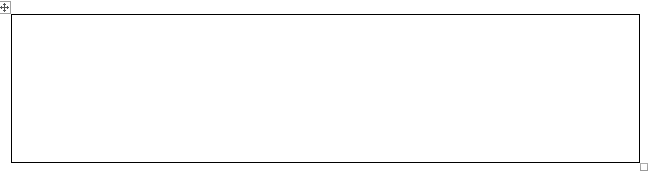 Примечание:1. Границы раздела на схеме обозначаются: балансовой принадлежности – красной линией, эксплуатационной ответственности — синей.2. При изменении присоединенных мощностей, схемы внешнего электроснабжения, категории надежности электроснабжения, границ балансовой принадлежности и эксплуатационной ответственности Акт подлежит замене.3. На схеме электроснабжения электроустановки указываются места установки приборов учета, параметры силовых трансформаторов, измерительных трансформаторов тока и напряжения, линий электропередачи.4. Потребителю без согласования с диспетчером органом управления кондоминиумом/энергопередающей организацией самовольно изменять схему внешнего электроснабжения не допускается.5. Потребителю без согласования с энергопередающей (энергопроизводящей) организацией не допускается подключать к своим электроустановкам сторонних потребителей.Представитель Органа управления кондоминиумом или энергопередающей организаций_____________________________________________________________Представитель Потребителя_____________________________________________________________Приложение 2

 к Правилам пользования

 электрической энергией
Настоящие Правила дополнены Приложением 2 в соответствии с Приказом Министра энергетики РК от 30.11.2015 г. № 678 (подлежит введению в действие по истечении 10 (десяти) календарных дней после дня его первого официального опубликования)Опубликовано в ИПС нормативных правовых актов РК «Әділет» 13.01.2016 г.Приложение 2 исключено в соответствии с Приказом Министра энергетики РК от 06.02.2020 г. № 43 (изменение вводится в действие с 24.02.2020 г.)Приложение 2

к Правилам пользования

электрической

энергией
Настоящие Правила дополнены приложением 2 в соответствии с Приказом Министра энергетики РК от 06.02.2020 г. № 43 (изменение вводится в действие с 24.02.2020 г.)Приложение 2 изложено в новой редакции Приказа и.о. Министра энергетики РК от 22.10.2021 г. № 325 (см. редакцию от 06.02.2020 г.) (изменение вводится в действие с 06.11.2021 г.)ФормаЗаявление об акцепте договора электроснабженияКому: ________________________________________________________________ (наименование энергопередающей или энергопроизводящей организаций к сетям которой подключается потребитель) От: __________________________________________________________________ Настоящим сообщаю о согласии на передачу документов согласно пункта 4 или 4-1 Правил пользования электрической энергии, утвержденных приказом Министра энергетики Республики Казахстан от 25 февраля 2015 года № 143 (зарегистрирован в Реестре государственной регистрации нормативных правовых актов за № 10403) в _____________________________________________________________________ (наименование энергоснабжающей организации) необходимые для заключения договора электроснабжения согласно подпункту 5) статьи 5 Закона Республики Казахстан «Об электроэнергетике». Даю согласие на сбор, обработку и хранение персональных данных. Также уведомляю о согласии получать уведомления о прекращении электрической энергии путем отправки (электронной почтой, факсом, почтовым отправлением, короткое текстовым сообщением, мультимедийным сообщением, действующими мессенджерами): на сотовый телефонный номер коротким текстовым сообщением, __________; на сотовый телефонный номер мультимедийным сообщением___________; на сотовый телефонный номер использующий действующий мессенджеров________; на электронную почту____________; на почтовый адрес___________; Фамилия, имя, отчество (при наличии) Подпись. Дата.Приложение 3

к Правилам пользования

электрической

энергией
Настоящие Правила дополнены приложением 3 в соответствии с Приказом Министра энергетики РК от 06.02.2020 г. № 43 (изменение вводится в действие с 24.02.2020 г.)ФормаОпросный лист к заявлению для выдачи технических условий на подключение к электрическим сетямК опросному листу прикладываются ситуационный план и расчет-обоснование заявляемой электрической мощности, выполненный самостоятельно или с привлечением экспертной организации.Приложение 4

к Правилам пользования

электрической

энергией
Настоящие Правила дополнены приложением 4 в соответствии с Приказом Министра энергетики РК от 06.02.2020 г. № 43 (изменение вводится в действие с 24.02.2020 г.)Содержание «Схемы внешнего электроснабжения потребителя»1) обзор существующего состояния электроснабжения и перспективы развития на 3(5)-10 лет;2) электрические нагрузки потребителей и источники их покрытия;3) балансы мощности и электроэнергии (существующее состояние и перспектива на 3(5)-10 лет);4) варианты схемы внешнего электроснабжения;5) обоснование рекомендуемой схемы внешнего электроснабжения;6) расчеты электрических режимов (нормальные, послеаварийные режимы) рассматриваемого района с прилегающими электрическими сетями;7) расчет уровней токов короткого замыкания для выбора оборудования;8) принципы выполнения релейной защиты и автоматики, противоаварийной автоматики;9) принципы организации диспетчерского и технологического управления;10) учет электроэнергии;11) планируемые мероприятия по энергосбережению;12) объемы электросетевого строительства, укрупненный расчет стоимости строительства;13) выводы;14) чертежи: принципиальные схемы, карты-схемы или ситуационный план, результаты расчетов электрических режимов, схемы организации диспетчерского и технологического управления.г. ________«___» ____________ 20___г.ЗаказчикЗаказчикНаименование объектаНаименование объектаСрок строительства по нормамСрок строительства по нормамПравоустанавливающие документы на объект (реконструкция)Правоустанавливающие документы на объект (реконструкция)ЭтажностьЭтажностьПлощадь зданияПлощадь зданияКоличество квартир (номеров, кабинетов)Количество квартир (номеров, кабинетов)Электроснабжениедополнительно при строительстве по очередямпри реконструкцииТребуемая мощность, кВтЭлектроснабжениедополнительно при строительстве по очередямпри реконструкцииХарактер нагрузки (фаза)Однофазная, трехфазная, постоянная, временная, сезоннаяЭлектроснабжениедополнительно при строительстве по очередямпри реконструкцииКатегория по надежностиI категория ___ кВт (кВА),II категория ___ кВт (кВА),III категория ___ кВт (кВА)Электроснабжениедополнительно при строительстве по очередямпри реконструкцииМаксимальная нагрузка после ввода в эксплуатацию по годам (нарастающим итогом с учетом существующей нагрузки)Максимальная нагрузка после ввода в эксплуатацию по годам (нарастающим итогом с учетом существующей нагрузки)Электроснабжениедополнительно при строительстве по очередямпри реконструкции20__ г.____ кВт,20__ г.____ кВт,20__ г.____ кВтЭлектроснабжениедополнительно при строительстве по очередямпри реконструкциииз указанной максимальной нагрузки относятся к электроприемникам:из указанной максимальной нагрузки относятся к электроприемникам:Электроснабжениедополнительно при строительстве по очередямпри реконструкцииI категория ___ кВт (кВА),II категория___ кВт (кВА),III категория___ кВт (кВА)Электроснабжениедополнительно при строительстве по очередямпри реконструкцииПредполагается установить электрокотлы, электрокалориферы, электроплитки, электропечи, электроводонагреватели (нужное подчеркнуть)в количестве ___ штук, единичной мощности _____ кВт (кВА)Электроснабжениедополнительно при строительстве по очередямпри реконструкцииСуществующая максимальная нагрузкаЭлектроснабжениедополнительно при строительстве по очередямпри реконструкцииРазрешенная по договору мощность трансформаторовВ ТП № _______________ кВАв ТП № _______________ кВА